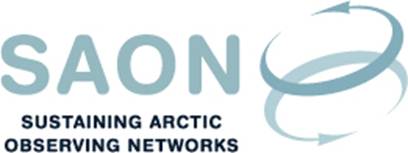 SAON Board meeting 12th June 201916-17:30 CET / 10-11:30 am ESTTeleconference Minutes1. Introductions and adoption of agendaThorsteinn Gunnarsson (Chair) welcomed the participants. The agenda was adopted (Appendix 1). The list of participants is found in Appendix 2, the list of documents is found in Appendix 3, and the list of actions is found in Appendix 4. 2. Review of Board meeting 26th May 2019Jan Rene Larsen (SAON Secretary) presented a rudimentary set of notes from the meeting. He put emphasis on the NSF application “Research Networking Activities in Support of Sustained Coordinated Observations of Arctic Change”. At the Arkhangelsk meeting, the authors had asked if the SAON Board could write a letter of support for application. At a later stage it had been realised that this was not relevant. He also put emphasis on the discussion the Board had on the upcoming H2020 call (LC-CLA-20-2020: ‘Supporting the implementation of GEOSS in the Arctic in collaboration with Copernicus’). He finally mentioned a report and a presentation by WMO that had contained a proposal to work closer together on topics of common interest.3. SAON Strategy and Implementation Plan. Road Map Task ForceThe Task Force is still in the phase of compiling information, but will start the drafting phase. The resulting draft document is planned to available before summer. It will be reviewed over summer and is planned to be finalised immediately after. It is expected to be presented at the Arctic Circle Assembly in October in Reykjavik. 4. Committees4a Arctic Data Committee (ADC)Jan Rene Larsen informed the meeting that the planning of the 3rd Polar Data Forum is continuing according to schedule. Information about date, venue and logistics is available from the ADC web site. 4a Committee on Observations and Networks (CON)There was no new information from the Committee.5. 2nd Arctic Science Ministerial follow-up5a. Upcoming call: LC-CLA-20-2020: Supporting the implementation of GEOSS in the Arctic in collaboration with Copernicus.Jan Rene Larsen explained that Nicole Biebow (Germany) at the Arkhangelsk Board meeting had explained that the call was formulated to support SAON and she believed that SAON should be engaged at least as the lead of a work package. The meeting agreed to support the idea that a small group of SAON Board members will have a physical meeting in order to formulate the strategy for SAON. The leads for the two known consortia will also be invited. Eva Kruemmel (ICC) pointed out that Nicole Biebow had also said that the European Commission is concerned about the situation that there are two consortia and that SAON should strive to be a partner in both consortia.  She also emphasized the importance of engaging Arctic indigenous peoples; capacity building would be critical and should be built into the proposal. 5b. NSF proposal Collaborative Research: Research Networking Activities in Support of Sustained Coordinated Observations of Arctic ChangeJan Rene Larsen informed the meeting, that the proposal had been submitted. At the Arkhangelsk meeting, the authors had asked if the SAON Board could write a letter of support for application. At a later stage it had been realised that this was not relevant.6. WMO invitation to SAONThe agenda item was postponed to the next Board meeting.7. Arctic Observing Summit (AOS)Jan Rene Larsen explained that the Executive and Local Organising Committees had been established. The next step is to define and populate the Working Groups, and the Board was encouraged to identify members and co-leads. There will be a process where participants are asked to submit white papers in order to inform the discussions at AOS.8. SAON presence Arctic Circle – Assembly, Reykjavik, Iceland, 10-13 October, 2019
Thorsteinn Gunnarsson informed the meeting that the SAON Executive has formulated and submitted a proposal for a session with focus on SAON’s Roadmap work. He mentioned that the Arctic Circle is also meant as a preparation for the 3rd Arctic Science Ministerial in Japan, 2020.Arctic Earth System Modelling Workshop, Reykjavik, Iceland, 26 - 27 November 2019Thorsteinn Gunnarsson informed the meeting that the workshop is an initiative of the Icelandic AC chairmanship, the Icelandic Met office and WMO. SAON had been invited to be part of the workshop, and the SAON Executive had decided that SAON should be a co-convener.9. ArcticGEOSS Mikko Strahlendorff (Finland) and Jan Rene Larsen was again asked to contact the GEO Secretariat and have a dialogue with these about SAON’s ArcticGEOSS application. 10. Any other business(There were none).Appendix 1: AgendaIntroductions and adoption of agenda (5 min)
[Thorsteinn Gunnarsson]Review of Board meeting 26th May 2019: Decisions and actions (5 min)
[Jan Rene Larsen]SAON Strategy and Implementation Plan (10 min)
Road Map Task Force [Jan Rene Larsen]Committees (10 min)ADC  [Peter Pulsifer]3rd Polar Data Forum: 18-22  November 2019CON [Lisa Loseto]2nd Arctic Science Ministerial follow-up (10 min)H2020 call: LC-CLA-20-2020: Supporting the implementation of GEOSS in the Arctic in collaboration with Copernicus.
The proposal is that a small group (Jan Rene Larsen, Mikko Strahlendorff, Nicole Biebow, Rolf Rødven, Sandy Starkweather, Thorsteinn Gunnarsson) meets on 17th July in Potsdam, Germany and discuss a strategy for SAON’s engagement in the call. Leads for the two known consortia will be invited [Jan Rene Larsen]NSF proposal Collaborative Research: Research Networking Activities in Support of Sustained Coordinated Observations of Arctic Change 
[At the meeting 26th May, the Board was asked to offer a letter of support to the proposal from the U.S. team in collaboration with other countries to support key aspects of the SAON Roadmapping process. It was submitted recently by referencing publicly available SAON documents, and integrating guidance from such documents proved to be sufficient to demonstrate the close linkages to the SAON process. An explicit letter of collaboration was not needed. This agenda item is for information only. Jan Rene Larsen]WMO invitation to SAON
[At the Board meeting 26th May, Etienne Charpentier formulated a series of invitations to SAON]Arctic Observing Summit (5 min) [Peter Schlosser]SAON presence at  (10 min)Arctic Circle: Assembly, Reykjavik, Iceland, 10-13 October, 2019Arctic Earth System Modelling Workshop, Reykjavik, Iceland, 26 - 27 November 2019ArcticGEOSS (5 min)
[Mikko Strahlendorff and Jan Rene Larsen have been asked to establish a dialogue with the GEO Secretariat on the application to the 2020-2022 GEO Work Programme on ArcticGEOSS as a Community Activity. Mikko Strahlendorff]Any other business (5 min)Next telephone conference: 10th July 16 CEDT / 10 am EDTAppendix 2: List of Participants(More details, including affiliation will be added)Appendix 3: List of meeting documentsMeeting documents are found at https://www.arcticobserving.org/governance/board/board-meetings/12-board-meetings/366-meeting-documents-for-board-meeting-teleconference-12th-june-2019 Appendix 4: ActionsNameRepresentingEmail AddressAdam HoubenCanada, POLARadam.houben@polar.gc.caAgnieszka B. MoellerPolandabesz@iopan.gda.plEva KruemmelICCekruemmel@scientissime.comIngunn LimstrandNorwayingunn.limstrand@miljodir.noJan Rene LarsenSAON Secretariatamap@amap.noJannie StaffanssonSaami Counciljannie@saamicouncil.comRoberto DelgadoUSA, NSFrobdelga@nsf.govSrdjan DobricicEuropean Commission, Joint Research Centresrdan.dobricic@ec.europa.euYuji KodamaJapanÞorsteinn GunnarssonSAON Chair, Icelandthorsteinn.gunnarsson@rannis.isAgenda itemDocument no Document TitleDocument author 0 01 GoToMeeting dial-in Secretariat 1 06 Draft agenda version 12th June 2016 Secretariat 2 08 SAON Board Meeeting 26th May 2019. Draft Minutes Version 12th June 2019 Secretariat 3 (link to folder with meeting documents) Road Map Task Force documents Road Map Task Force 3 (link) Drafting the Roadmap to Arctic Observing (RAO): Organizational strategy Road Map Task Force 5a 07 Invitation to Potsdam meeting for consortia leads Thorsteinn Gunnarsson and Jan Rene Larsen 5b 05 Collaborative Research: Research Networking Activities in Support of Sustained Coordinated Observations of Arctic Change. Proposal to NSF-AON, Final Version, submitted 31 May 2019 Hajo Eicken et al 6 (link) WMO Report to the Sustaining Arctic Observing Networks (SAON) Board. Version 2 WMO (Etienne Charpentier) 8 03 Arctic Circle: Assembly, Reykjavik, Iceland, 10-13 October, 2019 8 04 Arctic Earth System Modelling Workshop, Reykjavik, Iceland, 26 - 27 November 2019Agenda itemActionWhoWhen19Contact the GEO Secretariat and have a dialogue with these about SAON’s ArcticGEOSS applicationMikko Strahlendorff (Finland) and Jan Rene Larsen1st July